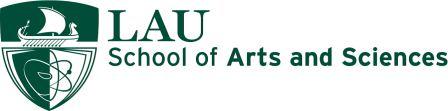 Lesson Plan FormatLesson Plan FormatLesson Plan FormatName:Date:Date:School:Grade Level:Learning Objectives: (List specifically what the students will know and be able to do once the lesson is complete)
Skills:


Essential Understanding: (What is the big idea that students should  acquire)Learning Objectives: (List specifically what the students will know and be able to do once the lesson is complete)
Skills:


Essential Understanding: (What is the big idea that students should  acquire)Learning Objectives: (List specifically what the students will know and be able to do once the lesson is complete)
Skills:


Essential Understanding: (What is the big idea that students should  acquire)
Links to other content areas:




Links to other content areas:




Links to other content areas:



Advance Preparation: (Gather materials, previews, technology setup, etc.)         Plans for Diverse Learners: (List students’ initials, specific needs and describe accommodations) Plans for Diverse Learners: (List students’ initials, specific needs and describe accommodations) Management: (State arrangements needed for distributing materials; setting-up groups, etc.)Management: (State arrangements needed for distributing materials; setting-up groups, etc.)Management: (State arrangements needed for distributing materials; setting-up groups, etc.)

Introduction: (Capture students’ interests; identify the purpose of this lesson; links to previous knowledge/experiences)

Introduction: (Capture students’ interests; identify the purpose of this lesson; links to previous knowledge/experiences)

Introduction: (Capture students’ interests; identify the purpose of this lesson; links to previous knowledge/experiences)Development: (Instructional strategies, key questions, student tasks, applications, transitions, time estimates)






Development: (Instructional strategies, key questions, student tasks, applications, transitions, time estimates)






Development: (Instructional strategies, key questions, student tasks, applications, transitions, time estimates)






Closure: (Summary of learning by the students; relation to objectives)Closure: (Summary of learning by the students; relation to objectives)Closure: (Summary of learning by the students; relation to objectives)Assessment of student performance: (Clear evidence that the objectives were actually met)Assessment of student performance: (Clear evidence that the objectives were actually met)Assessment of student performance: (Clear evidence that the objectives were actually met)Teacher Reflection: (Was the lesson successful?  How do I know?  What adjustments will I make for the next lesson based on today’s experience?)Teacher Reflection: (Was the lesson successful?  How do I know?  What adjustments will I make for the next lesson based on today’s experience?)Teacher Reflection: (Was the lesson successful?  How do I know?  What adjustments will I make for the next lesson based on today’s experience?)